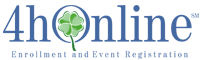 BEFORE getting started in 4hOnlineComputer Requirements:You must use one of the following Web browsers: Google Chrome (system recommended)Microsoft Internet Explorer 7.0 or newer (for Windows users)Mozilla Firefox 1.5 or newer (for Windows and Apple users)Netscape 8.0 or newer (for Windows and Apple users)Mozilla Camino 1.5 or newer (for Apple users)Newer versions of Apple's Safari MIGHT now work You must enable cookies and Javascript.Before 4-H Adult Volunteers may be allowed authorization to access their club’s data, they must:Be approved / confirmed by the County 4-H Office and assigned a Membership ID.It’s VERY important that ALL of the Club Leaders (Primary Community, Co-Community, and Assistant Community) and the Enrollment Coordinator/Specialist complete their paperwork, submit it to the club Enrollment Specialist who will then submit all forms to the 4-H Office NO LATER THAN WEDNESDAY MAY 8, 2013.  This will enable your records to be approved prior to the system allowing for 2013 / 2014 program year access, then when the system is up for the New Year, I can “Confirm” your records then open the system for you, your members and new enrollees to have access.Have selected “Yes” for Volunteer on the first page of your online enrollment.Have a volunteer type (Primary Community, Co-Community, Assistant Community Club Leader or Enrollment Coordinator) selected in their 4-H Club on the third page of enrollment.4hOnline Internet Address: https://california.4honline.com 	Accessible 24 hours a day / 7 days a week.